FCC Approves Gray’s Top 4 Duop in Sioux FallsGray gets the go-ahead to buy the NBC affiliate and operate it with the ABC affiliate it already owns in the South Dakota market. The action, in essence, constitutes a waiver of   the FCC's local ownership rules barring ownership of two stations in small markets and of two top-rated stations (typically network affiliates) in all markets.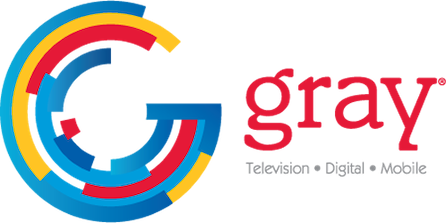 TVNewsCheck 9.24.19https://tvnewscheck.com/article/top-news/239374/fcc-approves-kdlt-purchase-by-gray/?utm_source=Listrak&utm_medium=Email&utm_term=FCC+Approves+Gray%26%23039%3bs+Top+4+Duop+in+Sioux+Falls&utm_campaign=FCC+Approves+Gray%27s+Top+4+Duop+in+Sioux+Falls